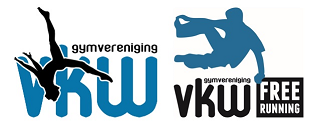 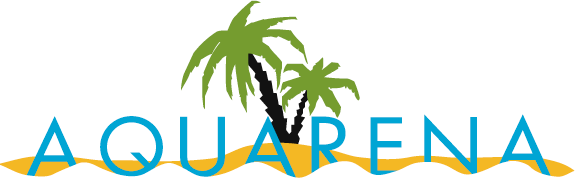 Hebben jullie ook zin om te zwemmen?Aan de leden en ouders/verzorgers,Zaterdagochtend 17 februari as hebben we het tweede deel van de clubkampioenschappen voor gym (vanaf groep 3) en turnen.’s Middags willen we graag iets actiefs gaan ondernemen met de hele vereniging (gym, turnen en free runners).Het lijkt ons leuk om met z’n allen een middag te gaan zwemmen bij zwem-en golfslagbad Aquarena in Emmen.  Er is een spectaculaire 80 meter lange waterglijbaan die onweerstaanbaar is voor ieder kind. Ook de wildwaterkreek is een echt avontuur. Er wordt wel van je verwacht dat je zwemdiploma A en B diploma hebt.Heb je dit nog niet dan kun je ook mee zwemmen maar dan moet je verplicht een ouder meenemen die ook gaat zwemmen.Ook ouders die liever hun kind nog niet alleen willen laten zwemmen worden van harte uitgenodigd om mee te gaan zwemmen.Misschien fijn om te weten dat wanneer we met een grote groep komen het zwembad extra badpersoneel inzet om toezicht te houden.Na afloop gaan we met elkaar een patatje eten en een ijsje na.De kosten voor deze middag zijn € 5,00 pp incl. eten en drinken.Het is de bedoeling dat we met auto’s naar Emmen gaan dus we zijn op zoek naar ouders die willen rijden.Heb je net als ons ook zo’n zin in een gezellige middag?Geef je dan snel op via PR@vkwgym.nl Vermeld hierbij je naam en in welke groep je zit.Wil je als ouder mee als begeleider dan kun je je ook opgeven op bovenstaand mailadres.Geef dan gelijk even aan of je wilt rijden en hoeveel personen je nog erbij kan hebben in de auto.Sportieve groet, bestuur VKW gym en freerunning